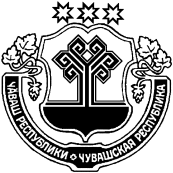 	В соответствии с Федеральным законом от 06 октября 2003 г. № 131-ФЗ «Об общих принципах организации местного самоуправления в Российской Федерации» и Уставом Шемуршинского района Чувашской Республики Шемуршинское районное Собрание депутатов Чувашской Республики решило:1. Внести в Положение об отделе образования и молодежной политики администрации Шемуршинского района Чувашской Республики, утвержденное решением Шемуршинского районного Собрания депутатов Чувашской Республики от 19 июля 2019 г. № 29.2 (с изменениями и дополнениями, внесенными решениями Шемуршинского районного Собрания депутатов Чувашской Республики от 20 марта 2020 г. № 35.14, от 25 ноября 2020 г. № 3.5, от 23 декабря 2021 г. № 12.3) следующие изменения:пункт 3.1. раздела III Положения дополнить подпунктом 3.1.77 следующего содержания:«3.1.77. Осуществляет  контроль за использованием жилых помещений и (или) распоряжением жилыми помещениями, нанимателями или членами семей нанимателей по договорам  социального найма либо собственниками которых являются дети-сироты и дети, оставшиеся без попечения родителей, обеспечением надлежащего санитарного и технического состояния этих жилых помещений.».           2. Настоящее решение вступает в силу после его официального опубликования.Глава Шемуршинского района	     Ю.Ф. ЕрмолаевЧЁВАШ РЕСПУБЛИКИШЁМЁРШЁ РАЙОН, ЧУВАШСКАЯ РЕСПУБЛИКА ШЕМУРШИНСКИЙ РАЙОН ШЁМЁРШЁ РАЙОН,  ДЕПУТАТСЕН ПУХЁВ, ЙЫШЁНУ«____»__________2022 г.  № ____Шёмёршё ял.ШЕМУРШИНСКОЕ РАЙОННОЕСОБРАНИЕ ДЕПУТАТОВ                  РЕШЕНИЕ«01» июля 2022 г. № 18.4село ШемуршаО внесении изменений в решение Шемуршинского районного Собрания депутатов Чувашской Республики от 19 июля 2019 г. № 29.2